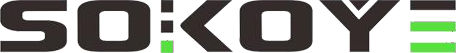 UVC Sterilizer BoxRemarks:1)Ready to ship in neutral packing 2)Production time: 5-7 days depends on qty 3)Payment term:TT in Advance.4)Price terms: EXW 5)Certificate: CE,RoHS, FCCItem NameProduct PictureSpeficiationsWireless ChargingExw Price 1000pcsXD-990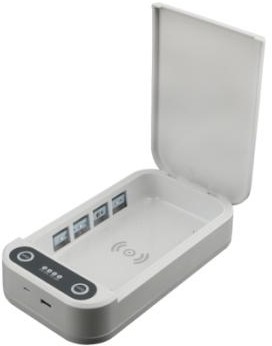 Size：218*123*53MM  Inner size：180*100*22MM UVC wavelength: 253.7mm UVC lamp power：2*1W Input：DC5VPower：9WN.W.: 340g, G.W.: 440gPacking box： 27x17x6cmCarton size：36pcs/carton,49.5x39.5x30cm G.W.：7.98KG / N.W.：6.97KGNoUS$12.35XD-990Size：218*123*53MM  Inner size：180*100*22MM UVC wavelength: 253.7mm UVC lamp power：2*1W Input：DC5VPower：9WN.W.: 340g, G.W.: 440gPacking box： 27x17x6cmCarton size：36pcs/carton,49.5x39.5x30cm G.W.：7.98KG / N.W.：6.97KGYesUS$13.75X7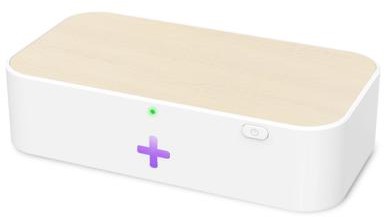 Input:9V/2AOuput:wireless charger 15W/10W/7.5W UVC raidator Power :0.6WUVC wavelength: 275-280nmRecommend Operating temperature :0-40℃ Time for disinfection:≥10s/timeMaterial: ABS+PCProduct size: 170*91*41 mmPackage size: 177*99*48 mm N.W:174g/G.W: 334gCarton:36x51x21cm, 40pcs/carton,14kgsYesUS$16.40OJD-L02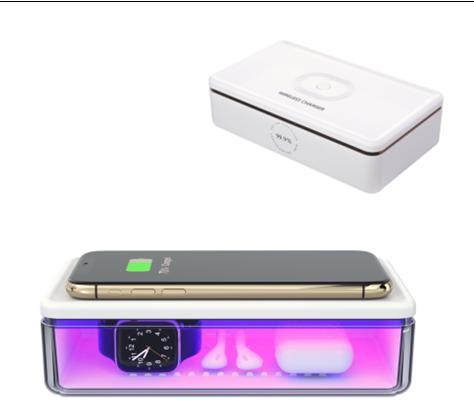 Input: 5V/2A,9V/2AOutput: 5W 7.5W 10W 15WConversion efficiency:≥78% Charging distance: ≤6mm Dimension outside:53*114*196mm, inside:40*100*182mm   Weight:338gColor:white Material: PC+ABS UVC led: 9pcsWorking frequency:100-205KHZ UV Output:3W 700*455*280mmCarton: 700*455*280mm, 40pcs/carton,17.7kgsNoUS$18.20OJD-L02Input: 5V/2A,9V/2AOutput: 5W 7.5W 10W 15WConversion efficiency:≥78% Charging distance: ≤6mm Dimension outside:53*114*196mm, inside:40*100*182mm   Weight:338gColor:white Material: PC+ABS UVC led: 9pcsWorking frequency:100-205KHZ UV Output:3W 700*455*280mmCarton: 700*455*280mm, 40pcs/carton,17.7kgsYesUS$20.70OJD-L03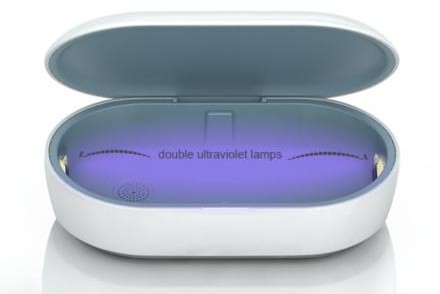 Input: 5V/2A,9V/2A Output: 5W 7.5W 10WUVC wavelength: 253.7mm Conversion efficiency:≥78% Charging distance: ≤6mm Dimension: 212.5x120x44mmN.W.: 360gG.W.: 615g Material: PC+ABSPacking: 30pcs/ctn, 49x47x37cm/19.6kgsYesUS$23.85OJD-L05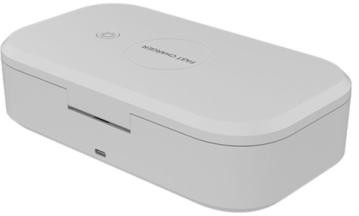 Input: 5V/2A,9V/2A Output: 5W 7.5W 10WUVC wavelength: 253.7mm Conversion efficiency:≥78% Charging distance: ≤6mm Dimension: 210x120x62mmN.W.: 400gG.W.: 643g Material: PC+ABSPacking: 30pcs/ctn, 49.2x48x34.5cm/20kgsYesUS$18.80